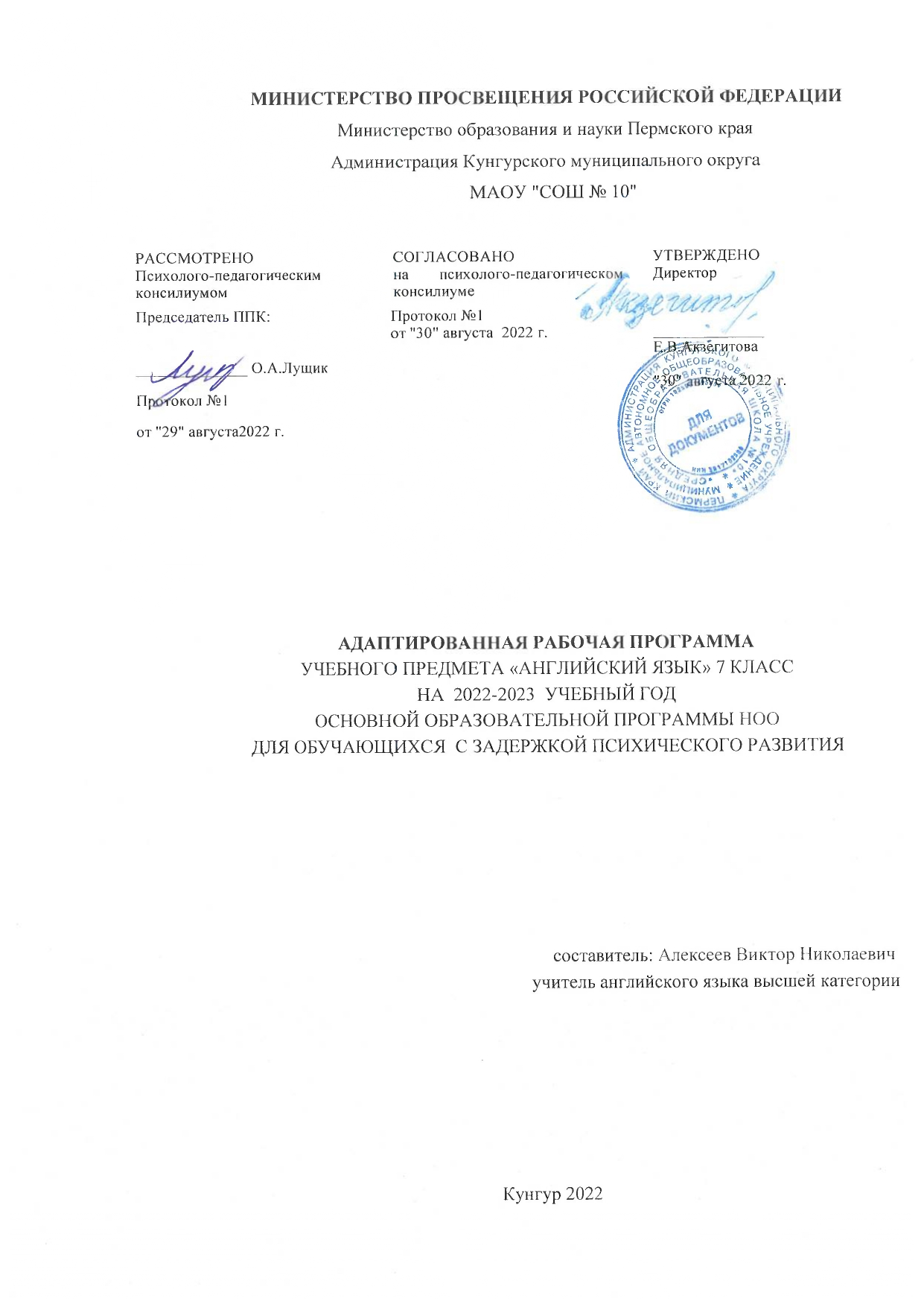 ПОЯСНИТЕЛЬНАЯ ЗАПИСКАВ настоящей программе учебного предмета «Иностранный язык» рассматривается обучение первому иностранному языку (английскому). Преподавание второго и последующих иностранных языков является правом образовательной организации, и может быть реализовано за счет часов части учебного плана, формируемой участниками образовательных отношений. Преподавание второго и последующих иностранных языков не является обязательным. Примерной программы основного общего образования и рекомендаций авторов УМК (О.В.Афанасьевой, И.В.Михеевой, К.М.Барановой) для обучения английскому языку в 8 классе в МАОУ «СОШ № 10» , 2021-2022 учебный год. Программа составлена на основе следующих документов:Федеральный закон Российской Федерации «Об образовании в Российской Федерации» (от 29.12.2012 № 273-ФЗ). Федеральный государственный образовательный стандарт основного общего образования (приказ Минобрнауки РФ от 17.12.2010 № 1897).Приказ Министерства образования и науки Российской Федерации от 31.03. 2014 г. №253 «Об утверждении федерального перечня учебников, рекомендуемых к использованию при реализации имеющих государственную аккредитацию образовательных программ начального общего, основного общего, среднего общего образования». Приказ Министерства просвещения России от 20 мая 2020 № 254 «О федеральном перечне учебников, рекомендуемых к использованию при реализации имеющих государственную аккредитацию образовательных программ начального общего, основного общего, среднего общего образования»Приказом Минпросвещения России от 22.11.2019 N 632 "О внесении изменений в федеральный перечень учебников, рекомендуемых к использованию при реализации имеющих государственную аккредитацию образовательных программ начального общего, основного общего, среднего общего образования, сформированный приказом Министерства просвещения Российской Федерации от 28 декабря 2018 г. N 345" сформирован новый ФПУ на 2020-2021 учебный год.Учебный план МАОУ «СОШ №10» г. Кунгура   на 2021-2022 учебный год.Примерная адаптированная основная образовательная программа основного общего образования обучающихся с задержкой психического развития (одобренной решением ФУМО по общему образованию (протокол от 18 марта 2022 г. №1/22)Примерная рабочая программа по английскому языку для обучающихся с задержкой психического развития (ЗПР) на уровне основного общего образования составлена с учетом требований к результатам освоения основной образовательной программы, представленных в Федеральном государственном образовательном стандарте основного общего образования (Приказ Минпросвещения России от 31.05.2021 г. № 287, зарегистрирован Министерством юстиции Российской Федерации 05.07.2021 г., рег. номер – 64101) (далее – ФГОС ООО), Примерной адаптированной основной образовательной программой основного общего образования обучающихся с задержкой психического развития (одобренной решением ФУМО по общему образованию (протокол от 18 марта 2022 г. № 1/22)), а также в соответствии с направлениями работы по формированию ценностных установок и социально- значимых качеств личности, указанными в Примерной программе воспитания (одобрено решением ФУМО от 02.06.2020 г.).Изучение иностранного языка является необходимым для современного культурного человека. Оно направлено на формирование коммуникативной культуры обучающихся, осознание роли языков как инструмента межличностного и межкультурного взаимодействия, способствует их общему речевому развитию, воспитанию гражданской идентичности, расширению кругозора, воспитанию чувств и эмоций. Для лиц с ЗПР владение английским языком открывает дополнительные возможности для понимания современного мира, профессиональной деятельности, интеграции в обществе. Ряд речевых особенностей восприятия обращённой и формирования самостоятельной речи у обучающихся с ЗПР, в частности, недостаточная способность к звуковому и смысловому анализу речи, как правило, вызывают трудности в овладении рецептивными и продуктивными навыками речи, что необходимо учитывать при планировании конечного уровня практического владения языком. В результате изучения курса иностранного языка у обучающихся с ЗПР формируются начальные навыки общения на иностранном языке, первоначальные представления о роли и значимости иностранного языка в жизни современного человека в поликультурном мире.Знание иностранного языка обеспечивает формирование представлений об особенностях культуры стран изучаемого языка, что в свою очередь является необходимым условием для воспитания у обучающихся с ЗПР толерантного отношения к представителям его культуры.Программа дисциплины «Иностранный (английский) язык» направлена на формирование ценностных ориентиров, связанных с культурой непрерывного самообразования и саморазвития, а также на развитие личностных качеств, необходимых для участия в совместной деятельности, в частности, уважительного отношения к окружающим. В процессе освоения данной учебной дисциплины у обучающихся с ЗПР формируется готовность к участию в диалоге в рамках межкультурного общения.Программа составлена с учетом особенностей преподавания данного учебного предметам для обучающихся с ЗПР. В программе представлены цель и коррекционные задачи, базовые положения обучения английскому языку обучающихся с ЗПР на уровне основного общего образования.Предметные результаты по учебному предмету «Иностранный (английский) язык» на уровне основного общего образования, распределенные по годам обучения, раскрываются и конкретизируются в совокупности всех составляющих иноязычной коммуникативной компетенции (речевой, языковой, социокультурной, компенсаторной) в Примерной рабочей программе по учебному предмету «Иностранный (английский) язык» для обучающихся с ЗПР на уровне основного общего образования.Примерная рабочая программа является ориентиром для составления авторских рабочих программ.Общая характеристика учебного предмета «Иностранный (английский) язык»Обучение иностранному языку на уровне основного общего образования осуществляется с учетом индивидуальных психофизических особенностей обучающихся с ЗПР, особенностей их речемыслительной деятельности.Обучение английскому языку на уровне основного общего образования строится на основе следующих базовых положений:важным условием является организация искусственной англоязычной речевой среды;изучаемые образцы речи соответствуют языковым нормам современного английского языка и предъявляются через общение с учителем и аудирование с обязательным применением наглядных средств;отбор языкового материала осуществляется на основе тематики, соответствующей возрастным интересам и потребностям обучающихся с учетом реалий современного мира; отбираемый для изучения языковой материал обладает высокой частотностью;предлагаемый для изучения на иностранном языке языковой материал должен быть знаком обучающимся на родном языке;обязательным условием является включение речевой деятельности на иностранном языке в различные виды деятельности (учебную, игровую, предметно-практическую), при этом должны быть задействованы различные анализаторные системы восприятия информации;уроки строятся по принципу формирования потребности в общении; мотивация обучающегося с ЗПР к общению на английском языке имеет принципиальное значение;аудирование является одним из важнейших видов учебной деятельности, при этом необходимо учитывать особенности восприятия и запоминания вербальной информации у обучающихся с ЗПР подросткового возраста и обеспечивать наглядность предъявляемого материала на каждом этапе урока.для обучающихся с ЗПР допустимо приближенное произношение английских звуков, английская речь должна быть доступна для понимания.При реализации курса «Иностранный язык» необходимо учитывать следующие специфические образовательные потребности обучающихся с ЗПР на уровне основного общего образования:развитие познавательной деятельности в процессе изучения иностранного языка обучающимися с ЗПР, создание условий для развития высших психических функций, формирования учебных действий и речевой деятельности;развитие учебно-познавательной мотивации, интереса к изучению иностранного языка в связи с его значимостью в будущей профессиональной деятельности и необходимостью более полной социальной интеграции в современном обществе;обучение навыкам общения и взаимодействия на иностранном языке в контексте различных коммуникативных ситуаций.Коррекционно-развивающий        потенциал         учебного         предмета«Иностранный (английский) язык» способствует развитию коммуникативных навыков обучающихся с ЗПР, создает условия для введения обучающихся в культуру страны изучаемого языка, развития представлений о культуре родной стороны, обеспечивает расширение кругозора и всестороннее развитие личности.Цель и задачи учебного предмета «Иностранный (английский) язык»Общие цели изучения иностранных языков представлены в ПООП ООО. На прагматическом уровне целью иноязычного образования провозглашено формирование коммуникативной компетенции обучающихся в единстве таких её составляющих, как речевая, языковая, социокультурная, компенсаторная компетенции:речевая компетенция – развитие коммуникативных умений в четырёх основных видах речевой деятельности (говорении, аудировании, чтении, письме);языковая компетенция – овладение новыми языковыми средствами (фонетическими, орфографическими, лексическими, грамматическими) в соответствии c отобранными темами общения; освоение знаний о языковыхявлениях изучаемого языка, разных способах выражения мысли в родном и иностранном языках;социокультурная/межкультурная компетенция – приобщение к культуре, традициям реалиям стран/страны изучаемого языка в рамках тем и ситуаций общения, отвечающих опыту, интересам, психологическим особенностям учащихся основной школы на разных её этапах; формирование умения представлять свою страну, её культуру в условиях межкультурного общения;компенсаторная компетенция – развитие умений выходить из положения в условиях дефицита языковых средств при получении и передаче информации.Целью дисциплины «Иностранный (английский) язык» для обучающихся с ЗПР является формирование у них коммуникативной компетенции в единстве представленных выше составляющих.В рамках предлагаемого курса решается ряд общеобразовательных задач:формирование элементарных коммуникативных навыков на иностранном языке;формирование навыков речевого поведения на иностранном языке:формирование навыков диалогической англоязычной речи;формирование навыков монологической англоязычной речи;формирование представлений о культуре страны изучаемого языка;формирование представлений о значимости иностранного языка в будущей профессиональной деятельности.В курсе английского языка для обучающихся с ЗПР решаются следующиекоррекционные задачи:расширение представлений об окружающем социальном мире;формирование навыка понимания обращенной иноязычной речи;развитие познавательной деятельности, своеобразие которой обусловлено несовершенством познавательных психических процессов и незрелостью эмоционально-волевой сферы;развитие навыков смыслового чтения;коррекция специфических проблем, возникающих в сфере общения и взаимодействии с собеседником у обучающихся с ЗПР подросткового возраста;развитие навыков сотрудничества со взрослыми и сверстниками в различных социальных ситуациях;развитие английской речи в связи с организованной предметно- практической деятельностью;развитие способности вести целенаправленную учебную деятельность.Иностранный язык является важным инструментом формирования универсальных учебных действий обучающихся с ЗПР: осуществлять поиск, обработку и использование информации в познавательных целях, выходить из положения в условиях дефицита языковых средств при получении и передаче информации, развивать коммуникативные компетенции и т.д.В соответствии с личностно ориентированной парадигмой образования основными подходами к обучению иностранным языкам, зафиксированными вПООП ООО, признаются компетентностный, системно-деятельностный, межкультурный и коммуникативно-когнитивный. Совокупность перечисленных подходов предполагает возможность реализовать поставленные цели, добиться достижения планируемых результатов в рамках содержания, отобранного для обучающихся с ЗПР, с учетом их особых образовательных потребностей на уровне основного общего образования.Специальные условия реализации программы учебного предмета«Иностранный язык»Организация специальных условий предполагает создание комфортной образовательной среды с учетом потребностей и индивидуальных особенностей обучающихся с ЗПР, обеспечивающей усвоение программы учебного предмета«Иностранный язык»:учет индивидуальных особенностей обучающихся с ЗПР, состояния их психических функций, речемыслительной деятельности, возможный темп усвоения учебного материала;подбор эффективных методов и специфических приемов обучения обучающихся с ЗПР при преподавании иностранного языка;в целях реализации вариативного и дифференцированного подходов к обучающимся необходима четкая организация этапов урока и форм взаимодействия обучающихся (индивидуальной, групповой, в парах); использование указанных форм работы на каждом уроке обеспечивает большую эффективность усвоения материла;организация и учет учебного времени для эффективного усвоения материала по данному учебному предмету;использование в процессе обучения современных образовательных технологий и технических средств, в том числе средств ИКТ, смартфонов, ассистивных технологий;использование интерактивной доски SmartBoard, MimioBoard в целях обеспечения возможности разработки дидактических материалов, применения инструментов соответствующего программного обеспечения для многократного предъявления языковых средств в наглядной форме, их последующей более эффективной отработки и автоматизации.При изучении тем каждого раздела программы предполагается организация художественной проектной работы, изучение английского языка в процессе предметно-практической деятельности.Место учебного предмета «Иностранный (английский) язык» в учебном планеУчебный предмет «Иностранный (английский) язык» входит в предметную область «Иностранные языки» и является обязательным для изучения. Учебный предмет «Иностранный (английский) язык», неразрывносвязан с предметом «Русский язык», обеспечивая достижение обучающимися с ЗПР образовательных результатов в области обучения языку и развития речи.На уровне основного общего образования количество учебных часов, выделяемых на изучение иностранного языка, – 3 часа в неделю, что составляет по 105 учебных часа на каждом году обучения с 5 по 9 класс.ОПИСАНИЕ МЕСТА ПРЕДМЕТА АНГЛИЙСКИЙ ЯЗЫК В УЧЕБНОМ ПЛАНЕ  Федеральный базисный учебный план для образовательных учреждений Российской Федерации отводит 525 часов для обязательного изучения учебного предмета на этапе основного (общего) образования, в том числе в 5-7 классах 315 часов из расчета 3-х учебных часов в неделю; в 8-9 классах 210 часов из расчета 3-х учебных часов в неделю.Таким образом, на изучение предмета «Английский язык» в 7 классе отводится 3 часа в неделю, итого 105 часов за учебный год, включая 1 резервный урок. Резервный урок отводится на повторение пройденного и контроль знаний учащихся.При этом в примерная программа предусмотрен резерв свободного времени в размере 10% от общего объема часов для реализации авторских подходов, использования разнообразных форм организации учебного процесса, внедрения современных педагогических технологий.Программа содержит 6 разделов по разной тематике в соответствии с возрастными особенностями и интересами школьников. Количество контрольных работ по английскому языку в 7 классе – 8,Количество проектов – 6.Воспитательный компонент программы для 7 классаСОДЕРЖАНИЕ УЧЕБНОГО ПРЕДМЕТА(105 часов)Раздел 1. «Школа и учеба» (17 часов)Введение и первичная активизация ЛЕ по теме «Первый день в школе». Разделительные вопросы: правила образования. Британский английский и американский английский: правила употребления в речи и на письме. Исчисляемые и неисчисляемые имена существительные: употребление на письме. Описание картинок с опорой на ключевые слова по теме  «Школьные принадлежности». Диалог-расспрос  по теме « В магазине канцтоваров» с опорой на план. Введение и отработка ЛЕ по теме «Моя школа». Изучающее чтение по теме «Школы в Англии и в Уэльсе». Правила употребления артикля со словами: школа, университет, больница, работа. Введение и первичная активизация ЛЕ по теме «Школьные предметы». Введение и отработка фраз и выражений по теме «Речевой этикет на уроке»Контроль навыков чтения по теме « Школьные принадлежности». Правила употребления глаголов «сказать, говорить» в речи и на письме Ознакомительное чтение по теме «Школы в Англии, Уэльсе и России». Обучающее аудирование по теме «Моя школа». Фразовые глаголы: употребление в речи и на письме. Контроль навыков письменной речи по теме «Школы в России». Обучение монологической речи по теме «Моя школа» с опорой на  план»Раздел 2. «Язык мира» (17 часов)Настоящее совершенное время: правила употребления в речи и на письме. Обучающее аудирование по теме«Английский - язык мира». Интернациональные слова: правила употребления в речи. Контроль навыков аудирования по теме «Обучение английскому языку». Описание картинок с использованием настоящего совершенного времени. Вопросы в настоящем совершенном времени: правила употребления в речи. Использование наречий в настоящем совершенном времени. Ознакомительное чтение по теме «Развитие английского языка». Контроль навыков устной речи по теме «Английский - язык мира». Обучение монологической речи по теме «Различные виды английского». Правила употребления наречий «ещё, уже» в настоящем совершенном времени» Введение и отработка ЛЕ по теме «Английский-  язык мира». Изучающее чтение по теме «Как пользоваться словарём». Диалог-обмен мнениями по теме «Как использовать английский язык в будущем». Правила образования новых слов с помощью суффиксов less, ing. Фразовый глагол «hand» : употребление  в речи и на письме. Обучение монологической речи по теме « Английский язык в будущем». Систематизация и обобщение ЛЕ по теме « Английский - язык мира».Раздел 3. «Факты про англоговорящий мир»  (18 часов)Ознакомительное чтение по теме «Новый мир». Третья форма неправильных глаголов: правила употребления в речи и на письме. Введение и активизация ЛЕ по теме «США». Обучение монологической речи по теме «Географическое положение «США» с опорой на ключевые слова. Правила написания письма по теме «Посещение США». Контроль навыков чтения по теме «США». Настоящее совершенное время во всех видах предложений: употребление на письме. Обучающее аудирование по теме «Англоговорящие страны». Изучающее чтение по теме «Австралия». Сравнительный анализ настоящего совершенного и прошедшего простого времён. Контроль навыков аудирования по теме «США». Обучение монологической речи по теме « Канберра и Сидней - два главных города Австралии» с опорой на план. Правила употребления обстоятельств «прежде, много раз, в первый раз» в настоящем совершенном времени. Введение и отработка ЛЕ по теме «Австралийская флора и фауна». Контроль устной речи по теме «Англоговорящие страны». Употребление артикля с названиями представителей наций. Фразовый глагол «давать» и его основные значения. Образование новых слов с помощью суффикса ly. Контроль навыков письменной речи по теме «Англоговорящие страны». Систематизация и обобщение ЛЕ по теме «Англоговорящие страны»Раздел 4. «Живые существа вокруг нас» (17 часов)Введение и первичная активизация ЛЕ по теме «Живые существа вокруг нас». Описание картинок по теме  «Птицы» с опорой на ключевые слова. Определительные местоимения «другой,  другие»: употребление в речи. Ознакомительное чтение по теме «Животные и растения». Обучение монологической речи по теме «Язык птиц» с опорой на ключевые слова. Настоящее совершенное продолженное время: правила употребления в речи и на письме. Вопросы в настоящем совершенном продолженном времени: правила образования. Изучающее чтение по теме «Наши близкие родственники». Обучающее аудирование по теме «Живые существа вокруг нас». Правила употребления неопределённых местоимений в речи и на письме. Диалог обмен- мнениями по теме «Животные и растения». Монологические высказывания по теме «Флора и фауна Британских островов» с опорой на план. Фразовый глагол «делать» и его основные значения. Контроль навыков устной речи по теме «Животные и растения». Правила образования прилагательных с помощью суффикса able. Обучающее аудирование по теме «Растения» с опорой на картинки. Краткое сообщение на тему «Флора и фауна» с опорой на ключевые слова. Диалог-расспрос по теме «Флора и фауна моего края». Контроль навыков письменной речи по теме «Флора и фауна». Систематизация и обобщение знаний по теме «Живые существа вокруг нас»Раздел 5. «Азы экологии»(17  часов)Ознакомительное чтение по теме «Как поддержать красоту России». Введение и отработка ЛЕ по теме «Экология». Обучение монологической речи по теме « Что такое экология» с опорой на ключевые слова.Количественные местоимения: правила употребления в речи и на письме.Контроль навыков чтения по теме «Что такое экология». Возвратные местоимения: правила употребления в речи и на письме. Обучающее аудирование по теме «Экология». Введение и отработка ЛЕ по теме «Загрязнение окружающей среды».  Контроль навыков аудирования по теме «Экология». Сравнительный анализ настоящего совершенного и настоящего  совершенно продолженного времён. Обучающее аудирование по теме «Климат по всему миру» с опорой на ключевые слова. Диалог - расспрос по теме « Проблемы окружающей среды». Монологические высказывания по теме « Экологические проблемы». Употребление предлогов места «среди и между» в речи и на письме». Образование новых слов с помощью суффикса - ment и префикса - dis. Изучающее чтение по теме « Загрязнение воды». Фразовый глагол «взять» и его основные значения. Диалог обмен - мнениями по теме  « Как защитить окружающую среду». Систематизация и обобщение ЛЕ по теме «Экология».Раздел 6. «Здоровый образ жизни»(17 часов)Введение и первичная активизация ЛЕ по теме «Здоровье». Правила употребления слова «достаточно» с различными частями речи. Правила употребления наречия «слишком» в речи и на письме. Диалог- расспрос по теме « Ты здоровая личность». Введение и отработка ЛЕ по теме «Части тела» с опорой на картинки.Контроль навыков устной речи по теме «Наша окружающая среда».Восклицательные предложения  со словами « как , какой»: правила употребления. Введение и первичная отработка ЛЕ по теме « Наши болезни». Обучение диалогической речи по теме «На приёме у врача».Контроль письменной речи по теме «Наше здоровье». Обучающее аудирование по теме «Наши болезни». Словарные комбинации со словом «простудиться»: правила употребления в речи и на письме. Контроль навыков чтения по теме «Вредная пища». Введение и отработка ЛЕ по теме «Здоровый образ жизни». Фразовый глагол «оставаться» и его основные значения. Правила употребления слова «едва» в речи и на письме. Контроль навыков аудирования по теме «Здоровый образ жизни». Обучение монологической речи по теме «Здоровые привычки в еде» с опорой на план. Правила употребления наречий «ещё, всё ещё» в речи. Образование новых частей речи с помощью суффиксов -ness, - th.Наиболее значимыми для обучающихся с ЗПР являются:Личностные результаты:способность к осознанию своей этнической принадлежности;мотивация к обучению и целенаправленной познавательной деятельности;толерантное и уважительное отношение к мнению окружающих, к культурным различиям, особенностям и традициям других стран;освоение обучающимися социального опыта, основных социальных ролей, соответствующих ведущей деятельности возраста;освоение норм и правил общественного поведения, форм социальной жизни в группах и сообществах, включая семью, группы, сформированные по профессиональной деятельности, а также в рамках социального взаимодействия с людьми из другой культурной среды;мотивация	к	изучению	иностранного	языка	и	сформированность начальных навыков социокультурной адаптации;сформированность	нравственных	и	эстетических	ценностей,	умений сопереживать, доброжелательно относиться к собеседнику;отношение к иностранному языку как к средству познания окружающего мира и потенциальной возможности к самореализации;повышение уровня своей компетентности через умение учиться у других людей;готовность к продуктивной коммуникации со сверстниками и взрослыми; способность обучающихся	с ЗПР к осознанию	своих	дефицитов ипроявление стремления к их преодолению;готовность к саморазвитию, умение ставить достижимые цели;умение различать учебные ситуации, в которых можно действовать самостоятельно, и ситуации, где следует воспользоваться помощью;углубление представлений о целостной и подробной картине мира, упорядоченной в пространстве и времени;умение	соблюдать	адекватную	социальную	дистанцию	в	ситуации коммуникации с иностранными гражданами.Метапредметные результатыОвладение универсальными учебными познавательными действиями:Формирование базовых логических действий:устанавливать причинно-следственные связи при применении правил иностранного языка;строить элементарные логические рассуждения;выявлять и характеризовать существенные признаки различных языковых явлений (грамматических категорий, морфологического состава и т.п.);применять и создавать схемы для решения учебных задач при овладении учебным предметом «Иностранный язык»;использовать вопросы как исследовательский инструмент познания; определять признаки языковых единиц иностранного языка, применятьизученные правила, языковые модели, алгоритмы;определять и использовать словообразовательные элементы; классифицировать языковые единицы иностранного языка;проводить	аналогии	и	устанавливать	различия	между	языковыми средствами родного и иностранных языков;различать и использовать языковые единицы разного уровня (морфемы, слова, словосочетания, предложение);определять типы высказываний на иностранном языке;использовать информацию, представленную в схемах, таблицах при построении собственных устных и письменных высказываний.Работа с информацией:понимать основное или полное содержание текстов, извлекать запрашиваемую информацию и существенные детали из текста в зависимости от поставленной задачи;понимать иноязычную речь в процессе аудирования, извлекать запрашиваемую информацию и существенные детали в зависимости от поставленной задачи;прогнозировать содержание текста по заголовку и иллюстрациям, устанавливать логические связи в тексте, последовательность событий, восстанавливать текст из разрозненных частей;определять значение нового слова по контексту;кратко отображать информацию на иностранном языке, использовать ключевые слова, выражения, составлять план;оценивать достоверность информации, полученной из иноязычных источников, сети Интернет;эффективно запоминать и систематизировать информацию; пользоваться словарями и другими поисковыми системами.Овладение	универсальными	учебными	коммуникативными действиями:организовывать учебное сотрудничество и совместную деятельность с учителем и сверстниками;выслушать чужую точку зрения и предлагать свою;выражать	свои	мысли,	чувства	потребности	при	помощи соответствующих вербальных и невербальных средств;вступать в коммуникацию, поддерживать беседу, взаимодействовать с собеседником;понимать	намерения	других,	проявлять	уважительное	отношение	к собеседнику и в корректной форме формулировать свои возражения;использовать возможности средств ИКТ в процессе учебной деятельности, в том числе для получения и обработки информации, продуктивного общения;сопоставлять свои суждения с суждениями других участников диалога, обнаруживать различие и сходство позиций;выполнять свою часть работы, достигать качественного результата по своему направлению и координировать свои действия с другими членами команды;вступать в диалог с носителем иностранного языка, выступать перед аудиторией сверстников с небольшими сообщениями.воспринимать и создавать собственные диалогические и монологические высказывания в соответствии с поставленной задачей;адекватно выбирать языковые средства для решения коммуникативных задач;знать основные нормы речевого этикета и речевого поведения на английском языке в соответствии с коммуникативной ситуацией;осуществлять работу в парах, группах, выполнять разные социальные роли: ведущего и исполнителя;выражать свою точку зрения на английском языке при использовании изученных языковых средств, уметь корректно выражать свое отношение к альтернативной позиции.Овладение универсальными учебными регулятивными действиями:планировать и осуществлять свою деятельность в соответствии с конкретной учебной задачей и условиями ее реализации, оценивать свои действия с точки зрения правильности выполнения задачи и корректировать их в соответствии с указаниями учителя;составлять план действий (план реализации намеченного алгоритма решения), корректировать предложенный алгоритм с учётом получения новых знаний об изучаемом объекте;делать выбор и брать ответственность за решение;самостоятельно определять цели своего обучения иностранному языку, ставить и формулировать для себя новые задачи в процессе его усвоения;владеть основами самооценки при выполнении учебных заданий по иностранному языку;понимать причины, по которым не был достигнут требуемый результат деятельности, определять позитивные изменения и направления, требующие дальнейшей работы;регулировать способ выражения эмоций;формулировать новые учебные задачи, определять способы их выполнения в сотрудничестве с учителем и самостоятельно;планировать работу в парах или группе, определять свою роль, распределять задачи между участниками.Предметные результатыТребования   к    предметным    результатам    по    учебному    предмету«Иностранный (английский) язык» предметной области «Иностранные языки» на уровне основного общего образования, в соответствии с ФГОС ООО, констатируют необходимость к окончанию 9 класса владения обучающимися умением общаться на иностранном (английском) языке в разных формах (устно/письменно, непосредственно/опосредованно, в том числе через Интернет) на допороговом уровне.Предметные результаты ориентированы на применение обучающимися с ЗПР знаний, умений и навыков в учебных ситуациях и реальных жизненных условиях, и отражают сформированность иноязычной коммуникативной компетенции на допороговом уровне в совокупности её составляющих – речевой, языковой, социокультурной, компенсаторной, метапредметной (учебно-познавательной), с учетом особых образовательных потребностей обучающихся с ЗПР.В результате изучения предмета «Иностранный язык (английский)» на уровне основного общего образования обучающиеся с ЗПР овладеют следующими навыками:в области речевой компетенции:рецептивные навыки речи:аудированиереагировать на инструкции учителя на английском языке во время урока;прогнозировать содержание текста по опорным иллюстрациям перед прослушиванием с последующим соотнесением с услышанной информацией;понимать тему и факты сообщения;понимать последовательность событий;принимать участие в художественной проектной деятельности, выполняя устные инструкции учителя с опорой демонстрацию действия;использовать контекстуальную и языковую догадку при восприятии на слух текстов, содержащих некоторые незнакомые слова. Допускается звучание записи до 1,5-2 минут при наличии продолжительных серий неречевых фоновых звуков (шумов);чтениечитать изученные слова без анализа звукобуквенного анализа слова с опорой на картинку;применять элементы звукобуквенного анализа при чтении знакомых слов;применять элементы слогового анализа односложных знакомых слов путем соотнесения конкретных согласных и гласных букв с соответствующими звуками;понимать инструкции к заданиям в учебнике и рабочей тетради;высказывать предположения о возможном содержании, опираясь на иллюстрации и соотносить прогнозируемую информацию с реальным сюжетом текста;понимать основное содержание прочитанного текста;извлекать запрашиваемую информацию;понимать существенные детали в прочитанном тексте;восстанавливать последовательность событий;использовать	контекстную	языковую	догадку	для	понимания незнакомых слов, похожих по звучанию на слова родного языка;продуктивные навыки речи:говорениедиалогическая форма речи:вести диалог этикетного характера в типичных бытовых и учебных ситуациях;запрашивать	и	сообщать	фактическую	информацию,	переходя	с позиции спрашивающего на позицию отвечающего;обращаться с просьбой и выражать отказ ее выполнить;речевое поведениесоблюдать очередность при обмене репликами в процессе речевого взаимодействия;использовать ситуацию речевого общения для понимания общего смысла происходящего;использовать соответствующие речевому этикету изучаемого языка реплики-реакции на приветствие, благодарность, извинение, представление, поздравление;участвовать в ролевой игре согласно предложенной ситуации для речевого взаимодействия;монологическая форма речисоставлять краткие рассказы по изучаемой тематике;составлять	голосовые	сообщения	в	соответствии	с	тематикой изучаемого раздела;высказывать	свое	мнение	по	содержанию	прослушанного	или прочитанного;составлять описание картинки;составлять описание персонажа;передавать содержание услышанного или прочитанного текста;составлять и записывать фрагменты для коллективного видео блога;письмописать полупечатным шрифтом буквы алфавита английского языка;выполнять списывание слов и выражений, соблюдая графическую точность;заполнять пропущенные слова в тексте;выписывать слова и словосочетания из текста;дополнять предложения;подписывать тетрадь, указывать номер класса и школы;соблюдать	пунктуационные	правила	оформления повествовательного, вопросительного и восклицательного предложения;составлять описание картины;составлять электронные письма по изучаемым темам;составлять презентации по изучаемым темам;фонетический уровень языкавладеть следующими произносительными навыками:произносить слова изучаемого языка доступным для понимания образом;соблюдать правильное ударение в изученных словах;оформлять речевой поток с учетом особенностей фонетического членения англоязычной речи (использовать краткие формы, не произносить ударно служебные слова);корректно реализовывать в речи интонационные конструкции для передачи цели высказывания;в области межкультурной компетенции:использовать в речи и письменных текстах полученную информацию:о правилах речевого этикета в формулах вежливости;об организации учебного процесса в Великобритании;о знаменательных датах и их праздновании;о досуге в стране изучаемого языка;об особенностях городской жизни в Великобритании;о Британской кухне;о культуре безопасности поведения в цифровом пространстве;об известных личностях в России и англоязычных странах;об особенностях культуры России и страны изучаемого языка;об известных писателях России и Великобритании;о культурных стереотипах разных стран.КАЛЕНДАРНО-ПОУРОЧНОЕПЛАНИРОВАНИЕк УМК «Радужный Английский» 7 класс авторов О.В.Афанасьевой, И.В.Михеевой, К.М.БарановойКоличество уроков –  105 (3 часа в неделю).Количество контрольных работ – 8Проекты-6Критерии оцениванияКритерии оценивания говоренияПроведение контрольного оценивания монологической и диалогической форм устной речи не является обязательной в случае, если обучающийся испытывает существенные трудности в устной коммуникации на родном языке.При указанных обстоятельствах иноязычная речевая продукция оценивается только в письменной форме.Монологическая форма Характеристика ответа Оценка «5»Обучающийся демонстрирует умение строить элементарное монологическое высказывание в соответствии с коммуникативной задачей, которая сформулирована в задании. Корректно использует соответствующие лексико-грамматические единства. Присутствуют отдельные лексико- грамматические нарушения, не более двух ошибок. Речь понятна, соблюдается корректный интонационный рисунок. Объем высказывания оценивается согласно году обучения:5, 6 классы - не менее 3-х фраз. 7, 8 классы - 4-5 фраз;9 класс - не менее 5 фраз.Оценка «4»Обучающийся демонстрирует умение строить элементарное монологическое высказывание в соответствии с коммуникативной задачей, которая сформулирована в задании, с использованием соответствующих лексико-грамматических единств. Отмечаются нарушения лексико- грамматического оформления высказывания, не более 4-х ошибок. Речь понятна. Объем высказывания оценивается согласно году обучения:5, 6 классы - не менее 3-х фраз; 7, 8 классы - 4-5 фраз;9 классы - не менее 5 фраз.Оценка «3»Высказывание построено в соответствии с коммуникативной задачей, которая сформулирована в задании. В речи присутствуют повторы, а также многочисленные нарушения лексико-грамматического и фонетического оформления высказывания, которые существенно затрудняют понимание речи. Речь не всегда понятна или малопонятна, аграмматична. Объем высказывания оценивается согласно году обучения:5, 6 классы - 1 фраза.7, 8 классы – 2-3 фразы;9 класс - не менее 3-х фраз.Оценка «2»Коммуникативная задача не решена.Диалогическая форма Характеристика ответаОценка «5»Обучающийся демонстрирует умение строить элементарные диалогические единства в соответствии с коммуникативной задачей, демонстрирует навыки речевого взаимодействия с партнером: способен начать, поддержать и закончить разговор. Лексико-грамматическое оформление речи соответствует поставленной коммуникативной задаче, допускаются 1-2 ошибки. Речь понятна, речь оформлена в соответствии с особенностями фонетического членения англоязычной речи. Объем высказывания оценивается согласно году обучения:5, 6 классы: – 1-2 реплики с каждой стороны, не включая формулы приветствия и прощания;7, 8, 9 классы: – не менее 2-х реплик с каждой стороны, не включая формулы приветствия и прощания.Оценка «4»Обучающийся демонстрирует умение строить элементарные диалогические единства в соответствии с коммуникативной задачей, в целом демонстрирует навыки речевого взаимодействия с партнером: способен начать, поддержать и закончить разговор. Лексико-грамматическое оформление речи соответствует поставленной коммуникативной задаче, допускаются 3 ошибки. Речь понятна, речь оформлена в соответствии с особенностями фонетического членения англоязычной речи. Объем высказывания оценивается согласно году обучения:5, 6 классы: – 1-2 реплики с каждой стороны, не включая формулы приветствия и прощания;7, 8, 9 классы: – не менее 2 -х реплик с каждой стороны, не включая формулы приветствия и прощания.Оценка «3»Обучающийся строит элементарное диалогическое единство в соответствии с коммуникативной задачей, но не стремится поддержать беседу. Присутствуют многочисленные нарушения лексико-грамматического оформления речи (более 3-х ошибок). Речь в целом понятна. Объем высказывания оценивается согласно году обучения:5, 6 классы: – 1-2 реплики с каждой стороны, не включая формулы приветствия и прощания;7, 8, 9 классы: 2 реплики с каждой стороны, не включая формулы приветствия и прощания.Оценка «2»Коммуникативная задача не решена.Критерии оценивания письменных работПисьменные работы включают:самостоятельные работы для проведения текущего контроля;промежуточные и итоговые контрольные работы.Самостоятельные и контрольные работы направлены на проверку рецептивных навыков (аудирование, чтение) и лексико-грамматических умений.Самостоятельные работы оцениваются исходя из процента правильно выполненных заданий.Оценка«5»	90-100%«4» 75-89%«3» 60-74%«2» 0-59%Промежуточные и итоговые контрольные работы оцениваются по следующей шкале.ОценкаТворческие письменные работы (письма, записки, открытки и другие предусмотренные разделами программы) оцениваются по следующим критериям:содержание работы, решение коммуникативной задачи;организация и оформление работы;лексико-грамматическое оформление работы;пунктуационное оформление предложения (заглавная буква, точка, вопросительный знак в конце предложения).Оценка «5»Коммуникативная задача решена. Текст написан в соответствии с заданием. Работа оформлена с учетом ранее изученного образца. Отбор лексико-грамматических средств осуществлен корректно. Соблюдается заглавная буква в начале предложения, в именах собственных. Текст корректно разделен на предложения с постановкой точки в конце повествовательного предложения или вопросительного знака в конце вопросительного предложения. Правильно соблюдается порядок слов. Допускается до 3-х ошибок, которые не затрудняют понимание текста. Объем высказывания оценивается согласно году обучения:5, 6 классы - не менее 20 слов;7, 8 классы - не менее 30 слов; 9 класс  - не менее 40 слов.Оценка «4»Коммуникативная задача решена. Текст написан в соответствии с заданием. Работа оформлена в соответствии с ранее изученным образцом. Присутствуют отдельные неточности в лексико-грамматическом оформлении речи. Допущено не более 4-х  ошибок.Объем высказывания оценивается согласно году обучения: 5, 6 классы  - не менее 20 слов;7, 8 классы - не менее 30 слов; 9 класс  - не менее 40 слов.Оценка «3»Коммуникативная задача решена частично. Составленный текст частично соответствует изученному образцу. При отборе лексико-грамматических средств допущены многочисленные ошибки (5 и более). Присутствуют нарушения пунктуационного и орфографического оформления текста.Объем высказывания ограничен:5, 6 классы  -	менее 20 слов;7, 8 классы - менее 30 слов;9 класс - менее 40 слов.Оценка «2» Коммуникативная задача не решена.№Модули программыСодержание воспитанияЧасы1Раздел «Школа и учеба»Воспитание ответственного отношения к учебе. Гражданско-патриотическое воспитание через осознание своей роли ученика. Воспитание доброжелательного отношения к участникам образовательного процесса на основе этических норм.172Раздел 2  «Язык мира»Воспитание ответственного отношения к самообразованию и самообразованию. Воспитание гражданственности: умение осуществлять межкультурную коммуникации и  представлять родную культуру.173Раздел 3 «Факты про англоговорящий мир»  Воспитание потребности приобщения к ценностям мировой культуры.  Воспитание уважительного отношения к другим народам.184Раздел 4 «Живые существа вокруг нас»Нравственное воспитание: воспитание доброты, желания доставить радость людям; бережного, гуманное отношения ко всему живому. 175Раздел 5 «Азы экологии»Экологическое воспитание: воспитание ценностного отношения к природе. 176Раздел 6 «Здоровый образ жизни»Воспитание бережного отношения к результатам своего труда. Воспитание ответственного отношения к своему здоровью, воспитание активной жизненной позиции.17№ урокаТема урока, тип урока, форма проведенияСодержание урокаСодержание урокаСодержание урокаФорма контроля№ урокаТема урока, тип урока, форма проведенияЛексический материалГрамматический материалГрамматический материалФорма контроля17 уроковРаздел 1  «Школа и учеба»Раздел 1  «Школа и учеба»Раздел 1  «Школа и учеба»Раздел 1  «Школа и учеба»Раздел 1  «Школа и учеба»1-2ПервыйденьвшколеSituated, come to the lessons on time, teach, learn, keep tidy, bring things to classesРазделительный вопросИФопросИФопрос3-4Праздник возвращения в школу в АмерикеBackpack, brush, chalk, daybook, dictionary, exercise-book, felt-tip pen, glue, paints, paper, pencil-case, pencil-sharpener, rubber, ruler, scissorsНаречия и артикли перед исчисляемыми и неисчисляемыми существительнымиИФ опросИФ опрос5Школьные принадлежности Piece of, pair ofОпределение части целого неисчисляемых существительныхИФ опросИФ опрос6-7Школы в Англии и УэльсеAge, break, college, education, pay, subject, term, uniform, be over, primary, secondary-ИФ опрос, парная работаИФ опрос, парная работа8-9Школьные предметы, расписаниеHistory, geography, mathematics, science, physics, biology, chemistry, literature, computer studies, PE, religious education, art, musicАртиклиИФ опросИФ опрос10-11Школы в РоссииФразыречевогоэтикета, to say, to tell, to speak, to talkСлова, которые следует различатьИФ опрос, парная работаИФ опрос, парная работа12-13Сравнение школ в Англии, Уэльсе и РоссииClassmate, foreign, happen, loud, mark, mistake, noise, ruleПредлоги –to, of после прилагательных и глаголовИФ опрос, парная работаИФ опрос, парная работа14Идеальная школаInto, over, back, out ofСловообразование, фразовые глаголыИФ П работаИФ П работа15Урок повторения и закрепления изученного материала-Употребление названий предметов с –s- на концеИФП работаИФП работа16Тест «Проверь себя» по разделу 1.Тестовый контрольТестовый контроль17Диктант. Выполнение проекта по теме «Школа»Словарный диктант, защита проектаСловарный диктант, защита проекта17 уроковРаздел 2 «Язык мира»Раздел 2 «Язык мира»Раздел 2 «Язык мира»18-19Языки мираАртикли перед названиями языков, настоящее совершенное времяИФ работаИФ работа20-21История языковИнтернациональные словаФормы глагола –to be-ИФ работаИФ работа22Грамматика. Вопросы и краткие ответы в настоящем совершенном времениНеправильные глаголыВопросы и краткие ответы в настоящем совершенном времениИФП работаИФП работа23-24Как возник Английский языкBorrow, carry, develop, even, only, probably, tongue, vocabularyНаречия-маркеры настоящего совершенного времениИФ работаИФ работа25Разные виды Английского языкаНеправильные глаголыНаречия – маркеры настоящего совершенного времениИФП работаИФП работа26-27Семья РобинсоновAir, follow, maybe, need, prefer, pronounce, sound, speech, suchАртикль с словом –such-ИФП работаИФП работа28-29Как пользоваться словарямиLibrary, librarian, handyОтветы на вопросы в простом совершенном времениИФП работаИФП работа30-31Интервью о языкахФразовые глаголыСловообразованиеИФ работаИФ работа32Урок повторения и закрепления изученного материалаИФ работаИФ работа33Тест «Проверь себя» по разделу 2Тестовые заданияТестовые задания34Диктант Проект «Словарь соответствий английского и американского английского»Словарный диктант, защита проектаСловарный диктант, защита проекта18 уроковРаздел 3 «Факты про англоговорящий мир»Раздел 3 «Факты про англоговорящий мир»Раздел 3 «Факты про англоговорящий мир»35-36Новый светНеправильные глаголыИФП работаИФП работа37-38СШАBorder, chain, coast, flow, perfect, plain, stretch, valleyСлова, которые необходимо различатьИФП работаИФП работа39Письмо КейтНеправильные глаголыНастоящее совершенное времяИФП работаИФП работа40-41АвстралияBranch, desert, destroy, disease, empty, journey, leaf, sudden, suddenlyСтруктуры, которые необходимо различатьИФП работаИФП работа42Контрольная работа за 1 полугодиеКонтрольная работаКонтрольная работа43Анализ контрольной работы, работа над ошибкамиРабота над ошибкамиРабота над ошибками44Грамматика. Простое прошедшее и настоящее совершенное времяФразы удивленияПростое прошедшее и настоящее совершенное времяИФ работаИФ работа2 полугодие2 полугодие2 полугодие2 полугодие2 полугодие2 полугодие45-46Животные АвстралииBack, full, laugh, laughter, own, surprise, un factНаречия – обстоятельства настоящего совершенного времениИФП работаИФП работа47-48Какую страну интереснее посещать? Названия стран, языковПростое прошедшее и настоящее совершенное времяИФП работаИФП работа49-50Америка и АвстралияФразовые глаголы, предлоги –out, away, back, up-СловообразованиеИФ работаИФ работа51Урок повторения и закрепления изученного материалаИФП работаИФП работа52Контрольный тест «Проверь себя», словарный диктантТестовые задания, диктантТестовые задания, диктант17 уроковРаздел 4 «Живые существа вокруг нас»53Птицы нашей планетыA sparrow, a parrot, a swan, a budgie, an emu, a kookaburra, a canary, a turkey, a goose, a duck, an ostrich, a magpie, a woodpecker, a crow, an owl, a pigeon, a seagull, a swallow, a starling, a nightingaleНеправильные глаголы, настоящее совершенное время (вопросительная форма) ИФП работаИФП работа54-55ПингвиныOther, others, anotherНеправильные глаголы, слова, которые следует различатьИФП работаИФП работа56-57Животные и растенияBreathe, common, hide, include, insect, soil, species, supportИФ работаИФ работа58-59Язык птицEarth, ground, soil, landНастоящее совершенное длительное времяИФ работаИФ работа60-61Наши близкие соседиClose, curious, especially, human, scientific, similar, relative, twinНастоящее совершенное длительное времяИФП работаИФП работа62-63НасекомыеФразы – поздравления, a butterfly, a ladybird, a caterpillar, a spider, a moth, a dragonfly, a beetleНастоящее совершенное длительное времяИФП работаИФП работа64Флора и фауна Британских острововAn oak, a pine, a thistle, an elm, a fir, a daffodil, a beech, a birch, a shamrock, a snake, a robin, a lizard, a blackbirdНастоящее совершенное длительное времяИФП работаИФП работа65Чарльз ДарвинФразовые глаголы со словом –make-СловообразованиеИФ работаИФ работа66Урок-повторение по теме «Живые существа вокруг нас»Настоящее совершенное длительное время, настоящее совершенное времяИФП работаИФП работа67Тест «Проверь себя» по разделу 4Тестовые заданияТестовые задания68Выполнение проекта «Живые существа русских городов»Защита проектаЗащита проекта69Составление рассказа «Живой мир России»УМВ «Живой мир России»УМВ «Живой мир России»17 уроковРаздел 5 «Азы экологии»Раздел 5 «Азы экологии»Раздел 5 «Азы экологии»Раздел 5 «Азы экологии»Раздел 5 «Азы экологии»70-71Сохраните красоту РоссииAn elk, a boar, an otterНастоящее совершенное длительное время,ИФП работаИФП работа72-73Что такое экологияBehaviour, environment, influence, natural, nature, number, person, study, survive-ИФ работаИФ работа74ГрамматикаSome, a few, a little, not many, not muchВозвратные местоименияИФП работаИФП работа75Окружающая средаDump, factory, necessary, nowadays, pollute, pour, protect, wasteИФ работаИФ работа76-77Экологические проблемыПовелительное наклонениеИФП работаИФП работа78-79КлиматAmong, damage, endangered, extinct, habitat, law, member, recycle, responsible, saveИФП работаИФП работа80Экологические организацииAmong, betweenИФП работаИФП работа81-82Загрязнение водыФразовые глаголы со словом –take-СловообразованиеИФ работаИФ работа83Урок повторения по теме «Азы экологии»ИФП работаИФП работа84Контрольный тест «Проверь себя» по теме «Азы экологии»Тестовые заданияТестовые задания85Выполнение проекта «Вымирающие виды нашей страны»Защита проектаЗащита проекта86Флора и фауна Пермского краяУМВУМВ17 уроковРаздел 6 «Здоровый образ жизни»Раздел 6 «Здоровый образ жизни»Раздел 6 «Здоровый образ жизни»87-88Следует ли ходить в МакдональдсAlmost, drug, enough, harm, meal, obese, quick, smoke, fast food, junk foodНаречие –enough- с разными частями речиИФП работаИФП работа89Полезные и вредные привычкиНаречия –too, enough-ИФП работаИФП работа90-91Части тела человекаBrain, throat, shoulder, heart, lungs, stomach, backbone, wrist, knee, ankle, what, howАртикли в восклицательных предложенияхИФП работаИФП работа92-93Секреты долголетияAche, cough, hurt, medicine, pain, prescribe, recover, sneezeАртикли перед названиями недуговИФП работаИФП работа94Недуги человекаИФП работаИФП работа95-96Визит к докторуCure, examine, habit, hard, lose, patient, swallow, weigh, weight, do one’s best ИФП работаИФП работа97-98Пирамида из едыОбразование наречийИФП работаИФП работа99-100Люди-инвалидыStill, yet,  фразовые глаголы со словом –stay-Наречия, словообразованиеИФП работаИФП работа101Урок – повторение изученного материалаИФ работаИФ работа102Контрольный тест по теме «Здоровый образ жизни»Тестовые заданияТестовые задания103Выполнение проекта «Лето с пользой для здоровья»Защита проектаЗащита проекта104Контрольный тест за учебный годТестовые заданияТестовые задания105Резервный урок«5»85-100%«4»70-84%«3»50-69%«2»0-49%